МБОУ Семибалковская СОШ Азовского районаКонкурсное сочинениеГерой. Подвиг. Память.Автор: Потапенко Елизар Русланович, 8 классРуководитель: Маркова Ольга Андреевна2020 год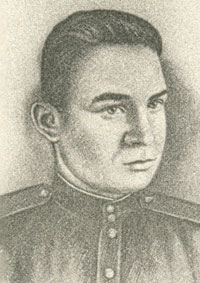 Бил набат по всей земле тревогу,На защиту Родина звала. Якова военная дорога За собой на подвиг увела.       Б.В.Бойко     Война… Она ворвалась в каждый дом, принесла горе, боль и слезы в каждую семью. Ушли на фронт отцы и сыновья, матери и дочери. Среди них был и наш односельчанин Яков Александрович Романов, о котором мне хотелось бы рассказать.     Яков Романов родился 24 октября 1925 года в селе Семибалки в крестьянской семье. До войны успел закончить 7 классов, поступил в ремесленное училище города Каменска. Уезжая, Яков говорил: «Вот научусь, приеду и разукрашу нашу хату».      Выполнить свое обещание он не успел. Началась война. Летом 1942 года был призван в Красную Армию старший брат Семён (погиб под Керчью). В феврале 1943 года, после освобождения села, с наступавшими частями 44-й армии ушёл добровольцем и Яков.   Он дважды был ранен, но возвращался в строй. В мае 1944 года под ударами советских войск остатки крымской группировки фашистов отошли к Севастополю. Для обороны враги использовали мощную систему укреплений на подступах к городу. Зная это, советские войска тщательно готовились к последним решительным боям за Крым. В период подготовки в наших частях были созданы штурмовые группы из добровольцев. Эти группы должны были захватить плацдарм  на подступах к Севастополю и обеспечить при штурме успешные действия основных сил. В  состав  десанта вошли сержант Константин Висовин, сапёр лейтенант Александр Земков, рядовые Иван Дубинин, Яков Романов, Александр Соценко. Они должны были скрытно переправиться на южный берег, вызвать огонь противника на себя и дать возможность нашим артиллеристам засечь, а затем подавить огневые точки фашистов в опорных пунктах.     9 мая 1944 года…Третий день штурма… Третий рассвет… От Севастополя отделяет только водная гладь Северной бухты. Под покровом ночи десантники на рыбачьей лодке незаметно пересекли бухту, но при высадке на противоположном берегу были обнаружены фашистами. Горстка смельчаков вступила в схватку с врагом, который пытался сбросить десантников в море. Вскоре немцы взяли десант в плотное кольцо. Завязался неравный бой. Отстреливались, отбивались гранатами, сходились в рукопашной. Яков Романов уничтожил около 30 немецких солдат. Казалось, прошла целая вечность с тех пор, как десант высадился на плацдарм. Один за другим падали гвардейцы. Стрелок 6-й стрелковой роты гвардии рядовой Яков Романов в этом бою пал смертью храбрых, выполнив свой воинский долг до конца. Похоронен в братской могиле под Севастополем.     Указом Президиума Верховного Совета СССР от 24 марта 1945 года за образцовое выполнение боевых заданий командования на фронте борьбы с немецко-фашистским захватчиками и проявленные при этом мужество и героизм гвардии красноармейцу 6-й стрелковой роты 70-го гвардейского стрелкового полка 24-й гвардейской стрелковой дивизии 2-й гвардейской армии 4-го Украинского фронта Романову Якову Александровичу посмертно присвоено звание Героя Советского Союза. Именем Героя названы средняя школа в селе Семибалки Азовского района, где установлен бюст, и улица в Севастополе, на которой установлена мемориальная доска.     Никогда нельзя забывать, какую цену заплатил наш народ за победу! Память о героях будет жить в наших сердцах!     Человечество живет исторической памятью. Именно поэтому на мемориальных плитах и памятниках высечены слова «Никто не забыт! Ничто не забыто!»Герой Севастополя Яков Романов,                                     Сын славного Дона-реки,Тобою гордятся, тебя вспоминают                                     И память хранят земляки.          Ты подвиг свершил свой во имя народа                                     И жизнь свою отдал за нас…     Так писал о герое наш земляк, участник Великой Отечественной войны, поэт Федор Иванович Потапов.     Мы обязательно скажем слова благодарности ветеранам, которые 9 мая, в день 75-летия окончания войны, придут к памятнику Погибшим воинам, установленному в нашем селе. Это им, воинам-победителям, низкий поклон от всех поколений, выросших после Великой Отечественной!..МБОУ Семибалковская СОШ Азовского районаКонкурсное сочинениеГерой. Подвиг. Память.Автор: Потапенко Елизар Русланович, 8 классРуководитель: Маркова Ольга Андреевна2020 год